بسمه تعالی«««« خدمات دیتا سنتر شرکت شهراد شبکیه »»»»مقدمه: توسعه شبکه های داخلی و جهانی و نيز حرکت پرسرعت سازمان ها به سوی اطلاعات يکپارچه , نياز به فضايی برای ذخيره سازی , طبقه بندی , مديريت  توزيع , برقراری ارتباط پرسرعت و تامين امنيت داده ها به شدت احساس می شود.از اين رو مراکز داده به صورت مجموعه های بزرگ و بسيار ايمن به عنوان انباره هايی برای نگه داری , طبقه بندی , مديريت , پردازش و توزيع داده ها شکل گرفته اند. اين مراکز شامل تجهيزات توليد و فراوری ( همچون سرورهای وب , سوييچ ها , مسيرياب ها , مودم ها , تجهيزات شبکه , پايگاه های داده ها .. ) و تجهيزات کنترل های محيطی ( مقاومت در برابر زلزله و سوانح طبيعی , تنظيم هوا جلوگيری از آتش سوزی , تجهیزات برق و تجهيزات امنيت ) می باشد.دیتا سنتر شهراد شبکیه :سازمان های دولتی و خصوصی که تاکنون برای دسترسی به منابع اطلاعاتی خود ناگزیر از میزبانی سرور در خارج از کشور بوده اند اکنون می توانند سرور اختصاصی خود را در داخل ایران، در دیتاسنتر شهراد شبکیه ، با کیفیت و امنیت بالا و مطابق با جدیدترین استانداردهای جهانی نگهداری کنند. در ساخت ساختمان و راه اندازی دیتا سنتر ، مقوله امنیت در اولویت بوده است ، مرکز داده شرکت شهراد شبکیه با استفاده از استانداردهای جهانی و بکارگیری مجموعه ای مجهز از سرورها، روترها و سوییچ ها و فراهم کردن امکانات زیر ساختی کم نظیری مانند پهنای باند کافی، کنترل درجه حرارت و رطوبت، پیش گیری از آتش سوزی، پیش بینی سیستم برق پشتیبان و اقدامات امنیتی محیطی و اطلاعاتی فوق العاده، محیطی مناسب، امن و قابل اطمینان را برای ارائه خدمات اجاره فضای راک به وجود آورده است.
مشتریان این سرویس قادر خواهند بود با استفاده از امکانات موجود فنی در بستری امن به تجهیزات خود دسترسی و در صورت نیاز بازدید بعمل آورند.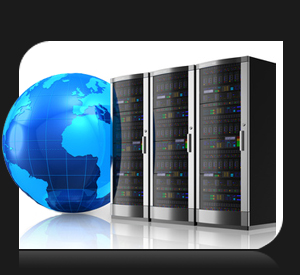 موارد کاربرد سرور اختصاصیوب‌سايت‌هاي بزرگ و پر بيننده، بانكهاي اطلاعاتي محفوظ، Mail Serverهاي پايدار و بطور كلي اطلاعات بسيار مهم، بر روي سرور اختصاصي قرار مي‌‌گيرند. 
يك سرور اختصاصي بدليل عدم استفاده اشتراكي چندين كاربر از منابع سخت‌افزاري يا نرم‌افزاري آن، ايمني بسيار بالاتر از سرورهاي اشتراكي، سرعت بدون نوسان و پهناي باند وسيعي را به خود اختصاص مي‌دهد. در واقع سرور اختصاصي ضريب احتمالات بروز اشكالات و اختلالات در پايداري ،سرعت نقل و انتقال و ايمني اطلاعات را به حداقل ممكن مي رساند. نگهداري و پشتيباني سرورها (Support)پشتيباني سرورهاي اختصاصي يكي از خدمات شبکه شهراد مي باشد كه به همراه هر سرور اختصاصي بصورت 24 ساعته ارائه مي شود. مونيتورينگ سرورها با استفاده از نرم افزار، كنترل پهناي باند و ترافيك سرورها، برقراري پايداري و اتصالات سرورها، تامين امنيت و كنترل پورتها، پروتوكل ها، بروزرساني و دريافت سرويس پكها و... توسط پشتيباني انجام ميگيرد، اين خدمات در مورد سرورهايي كه توسط شبكه شهراد ارائه نشده اند نيز قابل انجام است مزایا و امکانات استفاده از سرورهای اختصاصی شرکت شهراد:1 – هزینه نصب و راه اندازی رایگان می باشد2 – ارائه سخت افزار مورد نیاز برای راه اندازی سرور متقاضی3- تامین نیروی برق مستقیم (AC) دائم و بدونه انقطاع از طریق باتری خانه، UPSو ژنراتور4- تامین دستگاههای تهویه و خنک کننده محیط5- تامین امنیت فیزیکی6- تامین تجهیزات ( KVM or ILO or Power Management )7- تامین پورت Switch8 – پهنای باند به صورت یک به چهار9- تخصیص 1 عدد IP Address Valid بر روی هر سرور10- امکان ارایه سرویس BGP در صورت ارایه ASN توسط متقاضی11-  Up Time  معادل 5/99 % تضمین میگردد        12–  در صورت درخواست فضا، هزینه هر unit با پاور معادل 1.000.000 ریال می باشد که به هزینه های فوق اضافه خواهد شد .13 -پایداری کیفیت خدمات در همه روزهای سالسازمان ها و شرکت هایی که تاکنون به شهراد شبکیه پیوسته اند:موسسه همشهریخانه کارگر جمهوری اسلامی ایران سازمان زمین شناسیایران خودروسایپاچاپ ونشر بانک ملیشرکت مهرکام پارس000000000000000و در حدود بیش از 50 شرکت و سازمان گوناگون دیگرجدول قیمت سرور اختصاصیجدول قیمت سرور مجازی هزینه ماهانه(ریال)هارد SSDهارد SATA IIIپردازندهپورتپهنای باند (ترافیک ماهانه)میزان رمفضاپلن2,450,000I3100MB1TB8GB500GBDS103,000,000500GBI3100MB1TB12GB500GBDS113,400,0001TBI3100MB1TB16GB500GBDS123,850,000120GBI3100MB1TB16GB500GBDS133,850,000I5100MB2TB8GB500GBDS204,200,000500GBI5100MB2TB12GB500GBDS214,600,0001TBI5100MB2TB16GB500GBDS225,050,000120GBI5100MB2TB16GB500GBDS235,450,000I7100MB3TB16GB500GBDS306,000,000500GBI7100MB3TB20GB500GBDS316,400,0001TBI7100MB3TB24GB500GBDS326,850,000120GBI7100MB3TB24GB500GBDS338,000,000I71000MB4TB16GB128GB+1TBDS408,550,000500GBI71000MB4TB20GB128GB+1TBDS418,950,0001TBI71000MB4TB24GB128GB+1TBDS429,400,000120GBI71000MB4TB24GB128GB+1TBDS43نام پلنفضامیزان رمپهنای باندپورتپردازندههزینه ماهیانه (ریال)VDS1060GB512MB500GB100MBCore1590,000VDS11110GB1/5GB1TB100MBCore11,590,000VDS12130GB2GB1/5TB100MBCore11,890,000VDS13180GB3GB2TB100MBCore12,490,000VDS14220GB3/5GB2/5TB1000MBCore22,950,000VDS15300GB4GB4TB1000MBCore33,740,000VDS16300GB5GB4/5TB1000MBCore33,900,000VDS17350GB6GB5TB1000MBCore34,500,000